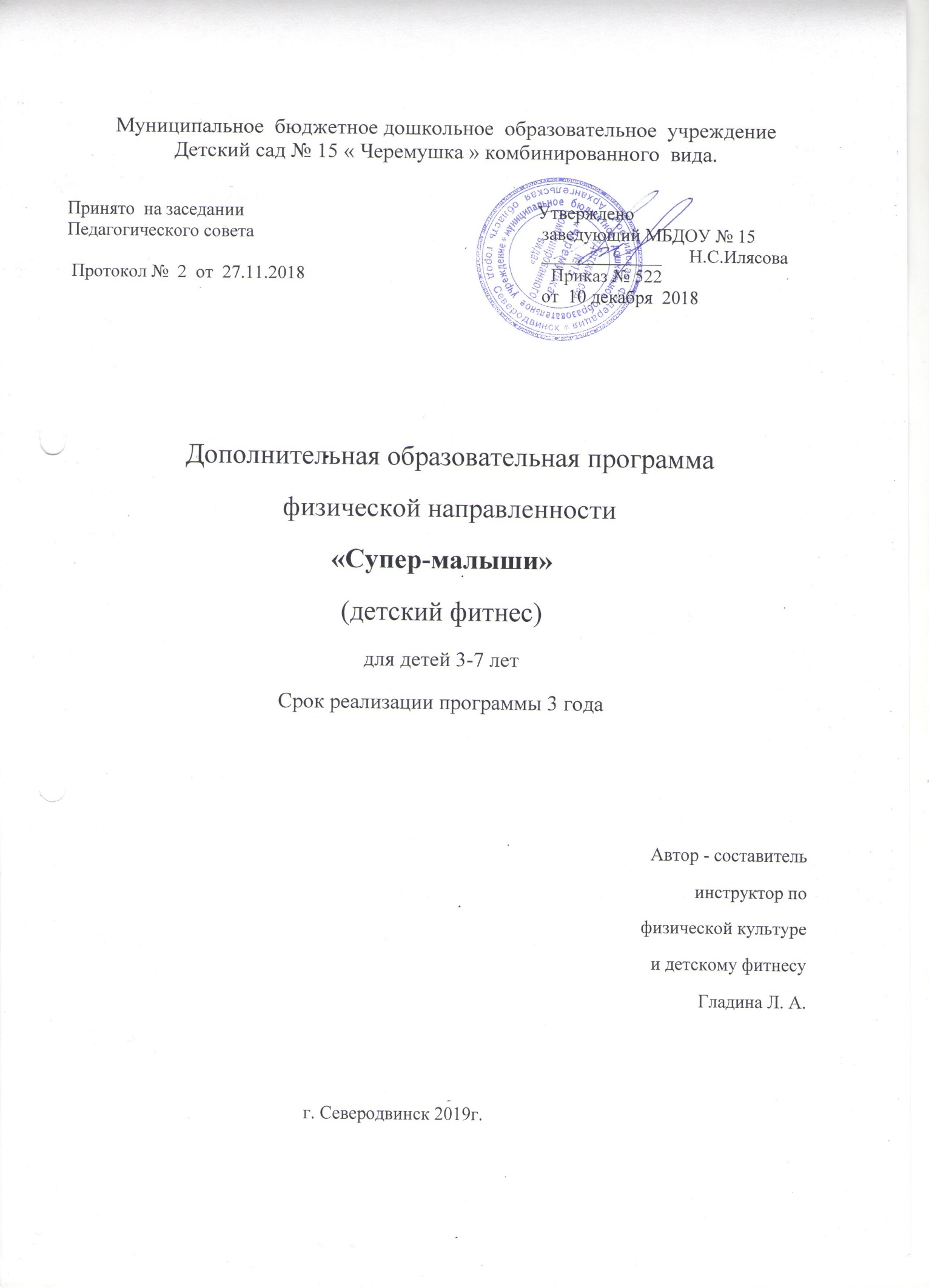 Пояснительная записка Физическое развитие детей по Архангельской области значительно отличается от физического развития детей средней и южной полосы.  В первую очередь, у детей  слабо развита костно - мышечной система, дыхательная и сердечно-сосудистая система. Снижена сопротивляемость организма к различного рода заболеваниям. В связи с этим актуальным становится поиск эффективных путей укрепления здоровья ребенка, коррекции недостатков физического развития, профилактики заболеваний и увеличения двигательной активности, как мощного фактора интеллектуального и эмоционального развития человека. В настоящее время отмечается тенденция к использованию разнообразных средств физической культуры, например, ритмической гимнастики, аэробики, стретчинга, йоги и детского фитнеса.  Все они направлены на оздоровление организма занимающихся, на возвращение радости жизни и повышение функциональных возможностей человека. Разработкой  данных  вопросов  занимались: В.А. Бордовский, JI.C. Подымова, С.Д. Поляков, А.И. Пригожин, Г.К. Селевко, В.А. Сластёнин, А.П. Тряпицына и др. Научным исследованиям в области фитнеса в последнее время стало придаваться большее значение, некоторые аспекты можно встретить в работах отечественных и зарубежных авторов (В.Е. Борилкевич, 1998 -2006; Э.Т. Хоули, Б.Дон Френке, 2000; А.Г. Лукьяненко, 2001; A.B. Менхин, 2002; Е.Б. Мякинченко, 2003; Е.В.Сулим  2014 и др.)  Фитнес (от англ. Fitness- соответствие) появился в нашей стране в 90-е гг. ХХ в. Это деятельность, направленная на повышение уровня здоровья и предполагающая множество видов  физической активности, здоровый образ жизни. Фитнес подразумевает сочетание различных спортивных упражнений, танцевальных, физкультурных занятий и прочих способов улучшения здоровья, укрепления организма. Это один из самых молодых видов физкультурно-спортивной деятельности взрослых и детей, быстро завоевавший популярность во всем мире. Своеобразие его определяется органическим соединением спорта и искусства, единством движения и музыки. Благодаря доступности занятия фитнесом стали эффективным средством пропаганды здорового образа жизни, приучать к которому нужно с раннего возраста. Использование элементов детского фитнеса в ДОУ позволяет повысить объем двигательной активности, уровень физической подготовленности, знакомит с возможностями тела, учит получать удовольствие и уверенность от движений и физической деятельности, усиливает интерес к занятиям физическими упражнениями и, как следствие, укрепляет здоровье детей. На таких занятиях царит непринужденная обстановка, свобода движения, возможность отступления от правил, бесконечность вариаций со спортивно - игровым оборудованием. Занятия элементами фитнеса создают благоприятные условия не только для физического, но и психомоторного развития дошкольников. Дети с удовольствием выполняют все задания, развивающие активность, самостоятельность, творческий подход и интерес к спорту. Несмотря на большую популярность физической культуры, ее пока, к сожалению, нельзя назвать образом жизни каждого человека. Одним из путей решения этой проблемы является развитие детского фитнеса. Новизна программы «Супер-малыши» - внедрение детского фитнеса в систему физкультурного образования детей дошкольного возраста. Детский фитнес – это система мероприятий (услуг), направленных на поддержание и укрепление здоровья (оздоровление), нормальное физическое и психическое здоровье ребенка (соответствующее возрасту), его социальную адаптацию и интеграцию. Детский фитнес –  это занятия под специально подобранную музыку с использованием разнообразного спортивного инвентаря, которые укрепляют мышцы ребенка, повышают способность ориентироваться в пространстве, развивают координацию и ловкость движений, чувство ритма, гибкость и пластичность, внимание и быстроту реакции.Структура занятия детским фитнесом  состоит из семи разделов: аэробика, степ - аэробика, гимнастика на фитболах, пальчиковая гимнастика, детская йога, пальчиковая гимнастика, подвижные игры, танцы.1. Детская аэробика -  аэробика подражательного характера, весёлая и интересна маленьким детям; развивает воображение и фантазию.2. Степ – аэробика -  это интенсивная ритмическая гимнастика с использованием подставки (степ - платформы ), которая имитирует ступеньку. 3. Фитбол - гимнастика  – это занятия на больших упругих мячах. Решает целый комплекс задач: развитие двигательных качеств; обучение основным двигательным действиям; развитие и совершенствование координации движений и равновесия; укрепление мышечного корсета, создание навыка правильной осанки; улучшения функционирования сердечно- сосудистой и дыхательной систем; нормализация работы нервной системы, стимуляция нервно-психического развития; улучшение кровоснабжения позвоночника, суставов и внутренних органов, устранение венозного застоя; улучшение коммуникативной и эмоционально-волевой сферы; стимуляция развития анализаторных систем; развитие мелкой моторики и речи; адаптация организма к физической нагрузке. Фитбол - гимнастика всегда проходит на повышенном эмоциональном подъёме и интереса у детей, что является эффективным методом оздоровления детей.4. Детская йога помогает снять усталость, укрепить слабые мышцы, развить гибкость, улучшить осанку и стать спокойнее.Большинство упражнений йоги естественны, физиологичны. Они копируют позы животных, птиц, людей, определённые положения предметов. Многие позы названы их именами. Знакомые образы кошки, льва, рыбы, аиста, дерева и т.п. помогают детям лучше представить ту или иную позу, будят фантазию и воображение. Благодаря этому лучше запоминаются упражнения, и их легче освоить. Обычно выполняется в конце занятия.5. Пальчиковая гимнастика и элементы самомассажа - направлены на развитие мелкой моторики, памяти, речи.  6. Подвижные игры создают атмосферу радости, делают наиболее эффективным комплексное решение задач и поэтому имеют место на каждом занятии.7. Ритмические, эстрадные и спортивные танцы. Направлены на формирование у воспитанников танцевальных движений, что способствует повышению общей культуры ребёнка. Танцы имеют большое воспитательное значение и доставляют эстетическую радость занимающимся.Цели программы:  - сохранение и укрепление здоровья ребенка, совершенствование физического развития.                  -  профилактика гипокинезии (недостаточности двигательной активности);                                                                        -  развитие умственной сферы через занятия детским фитнесом.Задачи Обучающиеобучать основным видам детского фитнеса;учить правильно использовать спортивный инвентарь (степы, фитболы, обручи и т. д.) при выполнении упражнений. комплексов, игр;формировать чувство ритма и музыкальной памяти.Развивающиеоптимизировать рост и развитие опорно-двигательного аппарата;развивать психические  качества: внимание, память, воображение, умственные способности;-содействовать функциональному совершенствованию органов       дыхания,  сердечнососудистой и нервной системы;развивать основные физические качества;создавать условия для положительного психоэмоционального состояния детей.Воспитательныевоспитывать морально - волевые  и эстетические качества;воспитывать ответственность к выполнению заданий, дисциплинированность;повышать интерес к спорту.Возраст детей 3 – 7 лет1-ый год обучения, дети 3 - 4 лет;                                                                                                        2-ой год обучения, дети 4 - 5 лет;                                                                                                                      3- й год обучения, дети 5 – 7 лет. Реализация программы “Супер - малыши”  рассчитана на 3 учебных года: 1 год обучения (октябрь – май) – 32 недели, 32  академических часа,                                                    2 год обучения (октябрь – май) - 32 недели, 32  академических часа,                                                     3 - й год обучения (октябрь - май) - 32 академических часа. Всего: 96 академических часов. Основной формой работы с детьми является групповое занятие, продолжительность которого составляет:1-й год обучения – 1 раз в неделю по 20 минут (1 академический час); - 2-й год обучения – 1раз в неделю по 25 - 30 минут (1 академический час); 3 - й год обучения  - 1 раз в неделю по 30 - 35 минут( 1 академический час). Методическое обеспечение программы Для поддержания интереса и большего эффекта обучения используются:      1. спортивное оборудование:  мячи большого диаметра «фитболы», коврики, скакалки,  гантели, мягкие модули,  мячи малого диаметра,  степ–платформы, помпоны, батут, обручи и т. д.;2. аудиотека для музыкального сопровождения; музыкальный центр или компьютер.3. музыкальный (спортивный) зал Методы и приёмы:- словесные (например, объяснение, указывание, описание упражнения)- наглядные (показ упражнения, движения)- практические (например, выполнение упражнения вместе с ребёнком)- игровые (игровые моменты, подвижные игры). В конце 3 -го  года обучения у воспитанника: сформирована правильная осанкаразвито чувство ритма, темпа, согласованность движений с музыкой;наблюдается снижение заболеваемости детей, посещающих кружок;сформирован стойкий интерес к занятиям;сформирован интерес к собственным достижениям;сформирована мотивация здорового образа жизни.Диагностика каждого года обучения осуществляется в два этапа: - начальная (октябрь), - итоговая (май).  Оценку эффективности осуществляет педагог. Формой подведения итогов являются открытые занятия перед родителями, которые наглядно показывают, насколько освоен ребенком учебный материал.Работа с родителями: 1. Проведение родительских собраний 2. Индивидуальные консультации с родителями 3. Проведение открытых занятий для родителей.  Литература: Е.В.Сулим Детский фитнес .3-5 лет.-М.:ТЦ Сфера,2014.-160 с.(Растим детей здоровыми)Е.В.Сулим Детский фитнес .5-7 лет.-М.:ТЦ Сфера,2014.-214 с.(Растим детей здоровыми)Т.С Овчинникова, А.А.Потапчук  Двигательный игротренинг для дошкольников.-СПб.:Речь;М.:Сфера,2009.176 с.Ж.Е.Фирилёва, Е.Г.Сайкина, Са-Фи-Дансе. Танцевально-игровая гимнастика для детей.- Спб.: «Детство-пресс»,352 с.,2001.Д. Холл Учимся танцевать. Весёлые уроки танцев для дошколят.-М.:АСТ:Астрель,2009.184 с.К.К. Утробина Занимательная физкультура в детском саду.- М.:Издательство ГНОМ и Д,2008.128 с.                                                           Задачи второго года обучения,  старший возраст ( 5-7 лет)Задачи обучения первого года обучения,  вторая младшая группа ( 3 - 4 года)Развивать разнообразные виды движений. Учить выполнять простые движения в танце. Учить детей ходить и бегать свободно, не шаркая ногами, не опуская головы, сохраняя перекрестную координацию движений рук и ног. Приучать действовать совместно. Учить энергично отталкиваться двумя ногами и правильно приземляться в прыжках с высоты, на месте и с продвижением вперед; принимать правильное исходное положение в прыжках в длину и высоту с места; закреплять умение энергично отталкивать мячи при катании, бросании. Выполнять с детьми упражнения на мелкую моторику рук ( пальчиковую гимнастику). Продолжать учить ловить мяч двумя руками одновременно. Закреплять умение ползать. Учить сохранять правильную осанку в положениях сидя, стоя, в движении, при выполнении упражнений в равновесии. Учить реагировать на сигналы «беги», «лови», «стой» и др.; выполнять правила в подвижных играх. Знакомить с фитболами, учить играть с ними, сидеть на них, выполнять элементарные упражнения. Развивать самостоятельность и творчество при выполнении физических упражнений, в подвижных играх. Развивать активность и творчество детей в процессе двигательной деятельности. Организовывать игры с правилами. Поощрять самостоятельные игры с  мячами, шарами. Развивать навыки лазанья, ползания; ловкость, выразительность и красоту движений. Знакомить со степ – платформами, учить выполнять на них самые простые движения.  Вводить в игры более сложные правила со сменой видов движений. Знакомить с элементами  игровой йоги. Воспитывать у детей умение соблюдать элементарные правила, согласовывать движения, ориентироваться в пространстве. Задачи обучения первого года обучения,  вторая младшая группа ( 3 - 4 года)Развивать разнообразные виды движений. Учить выполнять простые движения в танце. Учить детей ходить и бегать свободно, не шаркая ногами, не опуская головы, сохраняя перекрестную координацию движений рук и ног. Приучать действовать совместно. Учить энергично отталкиваться двумя ногами и правильно приземляться в прыжках с высоты, на месте и с продвижением вперед; принимать правильное исходное положение в прыжках в длину и высоту с места; закреплять умение энергично отталкивать мячи при катании, бросании. Выполнять с детьми упражнения на мелкую моторику рук ( пальчиковую гимнастику). Продолжать учить ловить мяч двумя руками одновременно. Закреплять умение ползать. Учить сохранять правильную осанку в положениях сидя, стоя, в движении, при выполнении упражнений в равновесии. Учить реагировать на сигналы «беги», «лови», «стой» и др.; выполнять правила в подвижных играх. Знакомить с фитболами, учить играть с ними, сидеть на них, выполнять элементарные упражнения. Развивать самостоятельность и творчество при выполнении физических упражнений, в подвижных играх. Развивать активность и творчество детей в процессе двигательной деятельности. Организовывать игры с правилами. Поощрять самостоятельные игры с  мячами, шарами. Развивать навыки лазанья, ползания; ловкость, выразительность и красоту движений. Знакомить со степ – платформами, учить выполнять на них самые простые движения.  Вводить в игры более сложные правила со сменой видов движений. Знакомить с элементами  игровой йоги. Воспитывать у детей умение соблюдать элементарные правила, согласовывать движения, ориентироваться в пространстве. Задачи обучения первого года обучения,  вторая младшая группа ( 3 - 4 года)Развивать разнообразные виды движений. Учить выполнять простые движения в танце. Учить детей ходить и бегать свободно, не шаркая ногами, не опуская головы, сохраняя перекрестную координацию движений рук и ног. Приучать действовать совместно. Учить энергично отталкиваться двумя ногами и правильно приземляться в прыжках с высоты, на месте и с продвижением вперед; принимать правильное исходное положение в прыжках в длину и высоту с места; закреплять умение энергично отталкивать мячи при катании, бросании. Выполнять с детьми упражнения на мелкую моторику рук ( пальчиковую гимнастику). Продолжать учить ловить мяч двумя руками одновременно. Закреплять умение ползать. Учить сохранять правильную осанку в положениях сидя, стоя, в движении, при выполнении упражнений в равновесии. Учить реагировать на сигналы «беги», «лови», «стой» и др.; выполнять правила в подвижных играх. Знакомить с фитболами, учить играть с ними, сидеть на них, выполнять элементарные упражнения. Развивать самостоятельность и творчество при выполнении физических упражнений, в подвижных играх. Развивать активность и творчество детей в процессе двигательной деятельности. Организовывать игры с правилами. Поощрять самостоятельные игры с  мячами, шарами. Развивать навыки лазанья, ползания; ловкость, выразительность и красоту движений. Знакомить со степ – платформами, учить выполнять на них самые простые движения.  Вводить в игры более сложные правила со сменой видов движений. Знакомить с элементами  игровой йоги. Воспитывать у детей умение соблюдать элементарные правила, согласовывать движения, ориентироваться в пространстве. Задачи обучения первого года обучения,  вторая младшая группа ( 3 - 4 года)Развивать разнообразные виды движений. Учить выполнять простые движения в танце. Учить детей ходить и бегать свободно, не шаркая ногами, не опуская головы, сохраняя перекрестную координацию движений рук и ног. Приучать действовать совместно. Учить энергично отталкиваться двумя ногами и правильно приземляться в прыжках с высоты, на месте и с продвижением вперед; принимать правильное исходное положение в прыжках в длину и высоту с места; закреплять умение энергично отталкивать мячи при катании, бросании. Выполнять с детьми упражнения на мелкую моторику рук ( пальчиковую гимнастику). Продолжать учить ловить мяч двумя руками одновременно. Закреплять умение ползать. Учить сохранять правильную осанку в положениях сидя, стоя, в движении, при выполнении упражнений в равновесии. Учить реагировать на сигналы «беги», «лови», «стой» и др.; выполнять правила в подвижных играх. Знакомить с фитболами, учить играть с ними, сидеть на них, выполнять элементарные упражнения. Развивать самостоятельность и творчество при выполнении физических упражнений, в подвижных играх. Развивать активность и творчество детей в процессе двигательной деятельности. Организовывать игры с правилами. Поощрять самостоятельные игры с  мячами, шарами. Развивать навыки лазанья, ползания; ловкость, выразительность и красоту движений. Знакомить со степ – платформами, учить выполнять на них самые простые движения.  Вводить в игры более сложные правила со сменой видов движений. Знакомить с элементами  игровой йоги. Воспитывать у детей умение соблюдать элементарные правила, согласовывать движения, ориентироваться в пространстве. Задачи обучения первого года обучения,  вторая младшая группа ( 3 - 4 года)Развивать разнообразные виды движений. Учить выполнять простые движения в танце. Учить детей ходить и бегать свободно, не шаркая ногами, не опуская головы, сохраняя перекрестную координацию движений рук и ног. Приучать действовать совместно. Учить энергично отталкиваться двумя ногами и правильно приземляться в прыжках с высоты, на месте и с продвижением вперед; принимать правильное исходное положение в прыжках в длину и высоту с места; закреплять умение энергично отталкивать мячи при катании, бросании. Выполнять с детьми упражнения на мелкую моторику рук ( пальчиковую гимнастику). Продолжать учить ловить мяч двумя руками одновременно. Закреплять умение ползать. Учить сохранять правильную осанку в положениях сидя, стоя, в движении, при выполнении упражнений в равновесии. Учить реагировать на сигналы «беги», «лови», «стой» и др.; выполнять правила в подвижных играх. Знакомить с фитболами, учить играть с ними, сидеть на них, выполнять элементарные упражнения. Развивать самостоятельность и творчество при выполнении физических упражнений, в подвижных играх. Развивать активность и творчество детей в процессе двигательной деятельности. Организовывать игры с правилами. Поощрять самостоятельные игры с  мячами, шарами. Развивать навыки лазанья, ползания; ловкость, выразительность и красоту движений. Знакомить со степ – платформами, учить выполнять на них самые простые движения.  Вводить в игры более сложные правила со сменой видов движений. Знакомить с элементами  игровой йоги. Воспитывать у детей умение соблюдать элементарные правила, согласовывать движения, ориентироваться в пространстве. Задачи обучения первого года обучения,  вторая младшая группа ( 3 - 4 года)Развивать разнообразные виды движений. Учить выполнять простые движения в танце. Учить детей ходить и бегать свободно, не шаркая ногами, не опуская головы, сохраняя перекрестную координацию движений рук и ног. Приучать действовать совместно. Учить энергично отталкиваться двумя ногами и правильно приземляться в прыжках с высоты, на месте и с продвижением вперед; принимать правильное исходное положение в прыжках в длину и высоту с места; закреплять умение энергично отталкивать мячи при катании, бросании. Выполнять с детьми упражнения на мелкую моторику рук ( пальчиковую гимнастику). Продолжать учить ловить мяч двумя руками одновременно. Закреплять умение ползать. Учить сохранять правильную осанку в положениях сидя, стоя, в движении, при выполнении упражнений в равновесии. Учить реагировать на сигналы «беги», «лови», «стой» и др.; выполнять правила в подвижных играх. Знакомить с фитболами, учить играть с ними, сидеть на них, выполнять элементарные упражнения. Развивать самостоятельность и творчество при выполнении физических упражнений, в подвижных играх. Развивать активность и творчество детей в процессе двигательной деятельности. Организовывать игры с правилами. Поощрять самостоятельные игры с  мячами, шарами. Развивать навыки лазанья, ползания; ловкость, выразительность и красоту движений. Знакомить со степ – платформами, учить выполнять на них самые простые движения.  Вводить в игры более сложные правила со сменой видов движений. Знакомить с элементами  игровой йоги. Воспитывать у детей умение соблюдать элементарные правила, согласовывать движения, ориентироваться в пространстве. Задачи обучения первого года обучения,  вторая младшая группа ( 3 - 4 года)Развивать разнообразные виды движений. Учить выполнять простые движения в танце. Учить детей ходить и бегать свободно, не шаркая ногами, не опуская головы, сохраняя перекрестную координацию движений рук и ног. Приучать действовать совместно. Учить энергично отталкиваться двумя ногами и правильно приземляться в прыжках с высоты, на месте и с продвижением вперед; принимать правильное исходное положение в прыжках в длину и высоту с места; закреплять умение энергично отталкивать мячи при катании, бросании. Выполнять с детьми упражнения на мелкую моторику рук ( пальчиковую гимнастику). Продолжать учить ловить мяч двумя руками одновременно. Закреплять умение ползать. Учить сохранять правильную осанку в положениях сидя, стоя, в движении, при выполнении упражнений в равновесии. Учить реагировать на сигналы «беги», «лови», «стой» и др.; выполнять правила в подвижных играх. Знакомить с фитболами, учить играть с ними, сидеть на них, выполнять элементарные упражнения. Развивать самостоятельность и творчество при выполнении физических упражнений, в подвижных играх. Развивать активность и творчество детей в процессе двигательной деятельности. Организовывать игры с правилами. Поощрять самостоятельные игры с  мячами, шарами. Развивать навыки лазанья, ползания; ловкость, выразительность и красоту движений. Знакомить со степ – платформами, учить выполнять на них самые простые движения.  Вводить в игры более сложные правила со сменой видов движений. Знакомить с элементами  игровой йоги. Воспитывать у детей умение соблюдать элементарные правила, согласовывать движения, ориентироваться в пространстве. Задачи обучения первого года обучения,  вторая младшая группа ( 3 - 4 года)Развивать разнообразные виды движений. Учить выполнять простые движения в танце. Учить детей ходить и бегать свободно, не шаркая ногами, не опуская головы, сохраняя перекрестную координацию движений рук и ног. Приучать действовать совместно. Учить энергично отталкиваться двумя ногами и правильно приземляться в прыжках с высоты, на месте и с продвижением вперед; принимать правильное исходное положение в прыжках в длину и высоту с места; закреплять умение энергично отталкивать мячи при катании, бросании. Выполнять с детьми упражнения на мелкую моторику рук ( пальчиковую гимнастику). Продолжать учить ловить мяч двумя руками одновременно. Закреплять умение ползать. Учить сохранять правильную осанку в положениях сидя, стоя, в движении, при выполнении упражнений в равновесии. Учить реагировать на сигналы «беги», «лови», «стой» и др.; выполнять правила в подвижных играх. Знакомить с фитболами, учить играть с ними, сидеть на них, выполнять элементарные упражнения. Развивать самостоятельность и творчество при выполнении физических упражнений, в подвижных играх. Развивать активность и творчество детей в процессе двигательной деятельности. Организовывать игры с правилами. Поощрять самостоятельные игры с  мячами, шарами. Развивать навыки лазанья, ползания; ловкость, выразительность и красоту движений. Знакомить со степ – платформами, учить выполнять на них самые простые движения.  Вводить в игры более сложные правила со сменой видов движений. Знакомить с элементами  игровой йоги. Воспитывать у детей умение соблюдать элементарные правила, согласовывать движения, ориентироваться в пространстве. Задачи обучения первого года обучения,  вторая младшая группа ( 3 - 4 года)Развивать разнообразные виды движений. Учить выполнять простые движения в танце. Учить детей ходить и бегать свободно, не шаркая ногами, не опуская головы, сохраняя перекрестную координацию движений рук и ног. Приучать действовать совместно. Учить энергично отталкиваться двумя ногами и правильно приземляться в прыжках с высоты, на месте и с продвижением вперед; принимать правильное исходное положение в прыжках в длину и высоту с места; закреплять умение энергично отталкивать мячи при катании, бросании. Выполнять с детьми упражнения на мелкую моторику рук ( пальчиковую гимнастику). Продолжать учить ловить мяч двумя руками одновременно. Закреплять умение ползать. Учить сохранять правильную осанку в положениях сидя, стоя, в движении, при выполнении упражнений в равновесии. Учить реагировать на сигналы «беги», «лови», «стой» и др.; выполнять правила в подвижных играх. Знакомить с фитболами, учить играть с ними, сидеть на них, выполнять элементарные упражнения. Развивать самостоятельность и творчество при выполнении физических упражнений, в подвижных играх. Развивать активность и творчество детей в процессе двигательной деятельности. Организовывать игры с правилами. Поощрять самостоятельные игры с  мячами, шарами. Развивать навыки лазанья, ползания; ловкость, выразительность и красоту движений. Знакомить со степ – платформами, учить выполнять на них самые простые движения.  Вводить в игры более сложные правила со сменой видов движений. Знакомить с элементами  игровой йоги. Воспитывать у детей умение соблюдать элементарные правила, согласовывать движения, ориентироваться в пространстве. Тематический план 1-го года обученияТематический план 1-го года обученияТематический план 1-го года обученияТематический план 1-го года обученияТематический план 1-го года обученияТематический план 1-го года обученияТематический план 1-го года обученияТематический план 1-го года обученияТематический план 1-го года обучениямесяцДетскаяаэробикаСтеп-аэробика ФитболыПальчиковая гимнастика          ТанцыФизические упражнения с элементами йоги Подвижные игрыКоличество часовОктябрьЗанятие № 1, 2«У жирафов»«Покажи носочек, пяточку»,«Вот какая ножка»Муз.-ритмич.компл.  «Белые кораблики»«Шарик»«Танец червячков»«Колобок»«Птицы»       2Занятие№ 3, 4«Воробушки»«Вырастим большими»,«Прыг-скок», «Домики»«Мамонтёнок»«Змея»“Музыкальный человек”“Часы”“Гуси и волк”       2НоябрьЗанятие № 5, 6«Утята»«Собачки»,«Покажи ножки»,Бег  вокруг степа «Чебурашка»«Зонтик»«Танец маленьких утят»«Животные»«Зайцы и волк»        2Занятие№ 7, 8«Поездка в лес»Ходьба вокруг степа на носках и пятках,«Достань пол»«Антошка»«Мальчик с пальчик»“Привидения”“Самолёт”“Ёлочки”         2ДекабрьЗанятие№ 9, 10“Мороз”«Потянись», «Змея»,«Достань носочки»Упражнения:«Бабочка», «Колечко»«Есть в лесу из брёвен дом»«Никого не обижай»Круговая йога«Сделай фигуру и замри»         2Занятие№ 11«Музыкальный    магазин»«Присядка»,«Ноги вместе, ноги врозь»Упражнения:«Веточки», «Птица»“Чай”“Танец червячков”“Звезда”“Зайка беленький сидит”          1Занятие № 12Открытое занятие для родителейОткрытое занятие для родителейОткрытое занятие для родителейОткрытое занятие для родителейОткрытое занятие для родителейОткрытое занятие для родителейОткрытое занятие для родителей          1ЯнварьЗанятие № 13, 14«Марш с королевой»«Подъёмный кран»,«Лошадка»«Летучая мышь»,«Орешек», «Заяц»«Я хочу построить дом»«Гномики»«Делай с мамой»«Кот и мыши»          2Занятие№ 15«Часы»«Махи в сторону»,«Поворот»«Медведь», «Улитка»«Шарик»“Танец маленьких утят”Круговая йога“Птицы”             1ФевральЗанятие № 16, 17«Медвежата»«Хлопок», «Мостик»«Книжка», «Мостик»,«Ящерица»«Чай»«Привидения»«Строим дом»«Ёжики»             2Занятие № 18, 19«Зимняя прогулка»«Большие и маленькие ножки»,«Самолёт», «Подъём»«Аист»,«Качели»«Зайцы»“Никого не обижай”“Часы”“Гуси и волк”             2МартЗанятие № 20, 21«Пугало»«Весёлые ножки»,«Хоп»Муз.-ритмич.компл.«Улыбка»«Ракушки»«Танец  для  мамы»«На море»«Карусель»             2Занятие№ 22, 23«Упражнения с палочкой»«Перебежка»,«Кик», «Боковой мах»«Чунга-чанга»«Змея»“Солнечные зайчики”“Самолёт”“Ёжики”              2АпрельЗанятие № 24, 25«Лягушата»«Покажи носочек, пяточку», «Прыг-скок»,«Вот какая ножка»,«Вырастим большими»,«Белые кораблики»«Есть в лесу из брёвен дом»«Музыкальный человек»«Тадасана»«Рыбы»             2Занятие № 26, 27«Весёлый мяч»«Домики», «Собачки»,«Покажи ножки»,Бег  вокруг степа,  Ходьба вокруг степа на носках и пятках«Мамонтёнок»«Мальчик с пальчик»“Танец маленьких утят”“Дерево”«Кошки-мышки»             2МайЗанятие № 28, 29«Мамины помощники»«Потянись», «Змея»,«Достань носочки»,«Присядка»,«Ноги вместе, ноги врозь»«Подъёмный кран»,«Лошадка»«Чебурашка»«Два мышонка»«Солнечные зайчики”«На море»«Автомобили»             2Занятие № 30, 31«Цирковое представление»Задачи:формировать умения и навыки правильного выполнения движений,создаватьэмоционально-положительную атмосферу во время занятий«Махи в сторону»,«Поворот», «Прыжки»«Хлопок», «Мостик»,«Большие и маленькие ножки»,«Самолёт», «Подъём»Задачи:Развивать силу основных мышечных групп, формирование правильной осанки«Антошка»Задачи:обеспечивать высокую двигательную активность,совершенствовать овладение техникой работы с мячом(фитболом)«Котята и щенок»Задачи:развитие мелкой моторики,речи,координировать движения в мелких мышечных группахЗадачи:развитие навыка выполнения хорошо контролируемых, сбалансированных,пластичных движений;повышать уровень артистичного мастерстваЗадачи:Учить сдержанности,усидчивости,расслабленности«Сделай фигуру и замри»Задачи:учить соблюдать правила при выполнении игр           2Занятие № 32Открытое занятие для родителейОткрытое занятие для родителейОткрытое занятие для родителейОткрытое занятие для родителейОткрытое занятие для родителейОткрытое занятие для родителейОткрытое занятие для родителей              1Задачи второго года обучения,  средняя группа ( 4-5 лет) Формировать правильную осанку. Развивать и совершенствовать двигательные умения и навыки детей, умение творчески использовать их в самостоятельной двигательной деятельности. Закреплять и развивать умение ходить и бегать с согласованными движениями рук и ног.                                Учить бегать легко, ритмично, энергично отталкиваясь носком. Учить ползать, пролезать, подлезать, перелезать через предметы.                                            Учить отталкиваться и правильно приземляться в прыжках на двух ногах на месте и с продвижением вперед, ориентироваться в пространстве.                       Учить прыжкам через скакалку. Закреплять умение отбивать мяч о землю правой и левой рукой, бросать и ловить его кистями рук (не прижимая к груди). Учить перестроениям, соблюдению дистанции во время передвижения. Учить выполнять комплексы детской аэробики под музыку.                       Развивать психофизические качества: быстроту, выносливость, гибкость, ловкость и др.                                                                                                                    Учить выполнять ведущую роль в подвижной игре, осознанно относиться к выполнению правил игры. Продолжать занятия пальчиковой гимнастикой. Вводить элементы различных танцев. Во всех формах организации двигательной деятельности развивать у детей организованность, самостоятельность, инициативность, умение поддерживать дружеские взаимоотношения со сверстниками.                                                                                                        Продолжать знакомство с фитболами, учить выполнять упражнения на фитболах, а также разучивать на них небольшие спортивно - музыкальные комплексы. Подвижные игры. Продолжать развивать активность детей в играх с мячами, скакалками, обручами и т. д.                                                       Развивать быстроту, силу, ловкость, пространственную ориентировку.                                                                                                                                       Воспитывать самостоятельность и инициативность в организации знакомых игр. Приучать к выполнению действий по сигналу.                                        Продолжать знакомство со степами – платформами, учить играть на них, выполнять упражнения и небольшие связки. Вводить небольшие комплексы упражнений по детской йоге.	Тематический план 2-го года обучения (4-5 лет)Тематический план 2-го года обучения (4-5 лет)Тематический план 2-го года обучения (4-5 лет)Тематический план 2-го года обучения (4-5 лет)Тематический план 2-го года обучения (4-5 лет)Тематический план 2-го года обучения (4-5 лет)Тематический план 2-го года обучения (4-5 лет)Тематический план 2-го года обучения (4-5 лет)Тематический план 2-го года обучения (4-5 лет)месяцДетскаяаэробикаСтеп-аэробика  ФитболыПальчиковая  гимнастика Танцы Детская  йогаПодвижные игры    Количество  часовОктябрьЗанятие № 1, 2Разминка с малым мячом«Весёлые ножки», «Хоп», «Кик»Муз.-ритмич.комплекс«Антошка”«Змея»«Солнечные зайчики»«Звезда»«Ослик»
«Сделай фигуру и замри»           2Занятие № 3, 4«Зайчик»«Вырастим большими»,«Прыг-скок», «Домики»«Мамонтёнок»“ Зайцы”“Никого не обижай”«Летящее сердце»«Любимая коленка»«Гном, Мороз и ёлки»            2НоябрьЗанятие № 5, 6«У жирафов»Носок, пятка,стопа, подъём.Бег  вокруг степа«Улыбка»«Зонтик»«Жираф»«Загораем»«Велосипед»«Рыбы»            2Занятие № 7, 8Разминка с мячикамиХодьба вокруг степа на носках и пятках,«Достань пол»«Чунга –Чанга»"Ракушки”“Танец червяков”«Лодочка»«Плаваем»«Морской ёж»«Быстро в домик»            2ДекабрьЗанятие № 9, 10Танцевальная разминка«Присядка»,«Ноги вместе, ноги врозь»Упражнения:«Самолёт», «Подъёмный кран» «Котята и щенок»«Хоки-коки»«Стрекоза»,«Крабики»Сделай фигуру и замри»            2Занятие № 11Разминка с шарфикамиБоковой мах, «Перебежка»«Акробаты»,«Прыгающий колобок»“Есть в лесу из брёвен дом...”“Привидения”«Морская змея»«Черепаха»“Рыбы”             1Занятие № 12Открытое занятие для родителей             1ЯнварьЗанятие № 13, 14Разминка «Котята»«Подъёмный кран»,«Лошадка»,«Махи в сторону»«Пингвины»,«Клоун»«Я хочу построить дом»«Музыкальный человек»«Круговая йога»“Ёжики”              2Занятие № 15Разминка с палочками«Поворот», ходьба на носках  и пятках«Часы»«Мостик»“Змея”“Музыкальныйчеловек”“Звезда”, “Ослик”«Кто быстрее перевезёт друзей»              1ФевральЗанятие № 16, 17Разминка с шарфиками«Хлопок», «Мостик»,«Большие и маленькие ножки»Катание мяча по залу,чередование с бегом,«Покажи ладошки»«Зайцы»«Привидения”«Строим дом»«Гном, мороз и ёлки»               2Занятие № 18, 19Разминка “ Животные”(поросёнок, крот, улитка, воробей,курочка)«Большие и маленькие ножки»,«Самолёт», «Подъём»«Медведь»,«Заяц»“ Два мышонка”«Роботы»“Тадасана”«Каталки»               2МартЗанятие № 20, 21Разминка с мячиками«Весёлые ножки»,«Хоп»,  «Перебежка»«Бабочка»,«Ходьба»«Ракушки»«Мама»Поза стула, скручивание«Кто быстрей помоет пол»                2Занятие № 22, 23Разминка с малым мячом«Кик», «Боковой мах»«Кик», «Боковой мах»“Котята и щенок”«Нано-техно»Поза танцора, поза верблюда“Ёжики”               2АпрельЗанятие № 24, 25Разминка с палочками«Прыг-скок»,V-степ, «Махи в сторону»,«Вырастим большими»,«Домики»«Потянись»,«Мостик»,«Есть в лесу из брёвен дом»«Музыкальный человек»,«Нано-техно»«Тадасана»«Рыбы»               2Занятие № 26, 27“У жирафов”«Собачки»,Бег  вокруг степа,  ходьба вокруг степа на носках и пятках«Медуза»,«Змея»“Зонтик”«Нано-техно»“ На море”«Кошки-мышки»               2 МайЗанятие № 28, 29Разминка  «Животные»:поросёнок,крот, улитка,воробей, курочка.«Хоп с хлопком»,»Присяд»,«Присядка»,«Ноги вместе, ноги врозь»«Подъёмный кран”«На одной руке»,
«Покажи мяч»«Два мышонка»«Жираф»Поза стула,скручивание,поза танцора«Быстро в домик»«Автомобили»               2Занятие № 30, 31Разминка  «Животные»:поросёнок,крот, улитка,воробей, курочкаЗадачи:Формировать умения и навыки правильного выполнения движений,создаватьэмоционально-положительную атмосферу во время занятий«Поворот», «Прыжки» «Мостик»,«Самолёт», «Подъём»,бег на степе,у степаЗадачи:Развивать силу основных мышечных групп,формирование правильной осанки«Акробаты»,«Подъёмный кран»Задачи:Обеспечивать высокую двигательную активность,совершенствовать овладение техникой работы с мячом(фитболом)Задачи:Развитие мелкой моторики,речи,координировать движения в мелких мышечных группах«Нано-техно»Задачи:Развитие навыка выполнения хорошо контролируемых, сбалансированных,пластичных движений;повышать уровень артистичного мастерстваПоза верблюда, «березка»Задачи:Учить сдержанности,усидчивости,расслабленности“Сделай фигуру и замри”Задачи:учить соблюдать правила при выполнении игр             2Занятие № 32Открытое занятие для родителей             1Продолжать формировать правильную осанку; умение осознанно выполнять движения. Совершенствовать двигательные умения и навыки детей. Развивать быстроту, силу, выносливость, гибкость. Учить бегать наперегонки, с преодолением препятствий.Учить прыгать в длину, в высоту с разбега, правильно разбегаться, отталкиваться и приземляться в зависимости от вида прыжка, прыгать на мягкое покрытие через длинную скакалку, сохранять равновесие при приземлении. Учить сочетать замах с броском при метании, подбрасывать и ловить мяч одной рукой, отбивать его правой и левой рукой на месте и вести при ходьбе. Учить ориентироваться в пространстве. Приучать помогать взрослым готовить физкультурный инвентарь к занятиям физическими упражнениями, убирать его на место. Продолжать учить детей самостоятельно организовывать знакомые подвижные игры, проявляя инициативу и творчество. Учить спортивным играм и упражнениям. Учить выполнять комплексы упражнений на фитболах и степ – платформах под музыку, а также изучать основные асаны йоги. Формировать потребность в ежедневной двигательной деятельности. Совершенствовать технику ocновных движений, добиваясь естественности, легкости, точности, выразительности их выполнения. Закреплять умение соблюдать заданный темп в ходьбе и беге. Учить быстро перестраиваться на месте и во время движения, равняться в колонне, шеренге, кругу; выполнять упражнения ритмично, в указанном темпе. Развивать психофизические качества: силу, быстроту, выносливость, ловкость, гибкость. Продолжать упражнять детей в статическом и динамическом равновесии, развивать координацию движений и ориентировку в пространстве. Учить самостоятельно следить за состоянием физкультурного инвентаря, спортивной формы, активно участвовать в уходе за ними. Обеспечивать разностороннее развитие личности ребенка: воспитывать выдержку, настойчивость, решительность, смелость, организованность, инициативность, самостоятельность, творчество, фантазию. Продолжать учить детей самостоятельно организовывать подвижные игры, придумывать собственные игры, варианты игр, комбинировать движения. Поддерживать интерес к физической культуре и спорту, отдельным достижениям в области спорта.Учить детей использовать разнообразные подвижные игры (в том числе игры с элементами соревнования), справедливо оценивать свои результаты и результаты товарищей. Учить придумывать варианты игр, комбинировать движения, проявляя творческие способности. Развивать интерес к танцам, степ - аэробике, гимнастике на фитболах и другим видам фитнеса. Выполнять комплексы упражнений на фитболах и степ – платформах под музыку самостоятельно. Выполнять асаны самостоятельно по названию.          №                       Учебно - тематическое планирование 3-го года обученияКоличество часов           1Детская аэробика                4           2Степ - аэробика                5           3Гимнастика на фитболах                5           4Пальчиковая гимнастика                3           5Танцы                4           6Подвижные игры                4           7Детская йога                5           8Итоговые занятия по пройденному материалу (открытые занятия)                2Итоговых занятий (часов) за 3-й год обучения                2Всего занятий (часов) за 3-й год обучения                32Календарное планирование занятий фитнес- занятий для детей 5-7 летКалендарное планирование занятий фитнес- занятий для детей 5-7 летКалендарное планирование занятий фитнес- занятий для детей 5-7 летКалендарное планирование занятий фитнес- занятий для детей 5-7 летКалендарное планирование занятий фитнес- занятий для детей 5-7 летКалендарное планирование занятий фитнес- занятий для детей 5-7 летКалендарное планирование занятий фитнес- занятий для детей 5-7 летКалендарное планирование занятий фитнес- занятий для детей 5-7 летКалендарное планирование занятий фитнес- занятий для детей 5-7 летмесяцДетскаяаэробикаСтеп-аэробика ФитболыПальчиковая гимнастикаТанцыЙогаПодвижные игрыКоличество часовОктябрьЗанятие № 1, 2Разминка с палочками «Хоп», «Кик»«Basic-степ»Стопа, носок, пятка,Муз.ритмич.комплексы«Антошка«Мамонтёнок»«Два мышонка»Джайв (начальные шаги)«Звезда»«Ослик»
«Летящее сердце»«Любимая коленка»«Прыгающее дерево»«Сделай фигуру и замри»«Отбей мяч»        2Занятие № 3, 4Разминка с мешочкамиБоковой мах, «Перебежка»“Облака”,“Львёнок и черепаха”“Хоки - коки”Гимнастика  для глаз,Бугорки бодрости,«Строим дом»“Магазин игрушек”        2НоябрьЗанятие № 5, 6«У жирафов»,“Котята”V-степ, перебежка,“подъёмный кран”«Улыбка»,«Чунга –Чанга»«Я хочу построить дом»Ча-ча-ча (начальные шаги)«Загораем»«Велосипед»,“Лодочка”«Рыбы»        2Занятие № 7, 8«Вертолёты»(с помпонами)«В домик», «Ноги вместе-ноги врозь»“Когда мои друзья со мной”“Музыкальный человек”«Лодочка»«Плаваем»«Морской ёж»«Быстро в домик»        2ДекабрьЗанятие № 9, 10Танцевальная разминка,«Присядка»,Ходьба по степам,“Перебежка”Упражнения на мяче:-змея,-летучая мышь,-качели,-ящерица,-ходьба на ягодицах«Ракушки»«Хоки-коки»,Вальс (начальные шаги)«Стрекоза»,«Крабики»,«Морская змея»«Черепаха»«Гном,Мороз и ёлки»        2Занятие № 11Разминка с шарфиками (со скакалкойБег змейкой, подскоки вокруг степов с заниманием своего места,Боковой мах, «Перебежка»Упражнения на мяче:-змея,-летучая мышь,-качели,-ящерица,-ходьба на ягодицахВальс (начальные шаги)«Морская змея»«Черепаха»“Отбей мяч”        1Занятие № 12Открытое занятие для родителей        1ЯнварьЗанятие №13, 14Разминка «Котята»Степ-аэробика с обручем:-«Покажи обруч»,-«Встанем»,-«Окошко».Упражнения на мяче:-орешек,-улитка,-аист,-лягушка,-маятник«10 зайцев»«Музыкальный человек»ВыпадПоза младенцаКошкаКошка поднимает лапкиЛевЛев оглядывается«Ёжики»        2Занятие № 15Разминка с мешочкамиБоковой галоп с обручем впереди, “Кик”, “Боковой мах”Упражнения на мяче:-медвежонок-рак-рыбка-удав-лошадкаВосточный танецВыпадПоза младенцаКошкаКошка поднимает лапкиЛевЛев оглядывается«Кто быстрее перевезёт друзей»        1ФевральЗанятие № 16, 17Разминка с шарфикамиМахи в сторону, «Арабеск»Упражнения на мяче:-птица,-кольцо-паук-орешек-пчёлка«Два мышонка»«Привидения»Гимнастика  для глаз,Бугорки бодрости,«Строим дом»«Ловкачи»«Два Мороза»         2Занятие № 18, 19«Прыг-скок команда»:-месяц,-фонарь,-самокат,-рыбалка,-колесоСиловая гимнастика на степе:-повернись,-поднимись,-солнышко,-попрыгунчик.Упражнения на мяче:-орешек,-улитка,-аист,-лягушка,-маятник“Роботы”Поза собаки мордой вниз,Поза собаки мордой вверх,Поза дерева“Горелки”        2МартЗанятие№ 20, 21Разминка с мячиками«Весёлые ножки»,«Хоп»,  «Перебежка»,«Кик», «Боковой галоп”Упражнения на мяче:-медвежонок-рак-рыбка-удав-лошадка«Ракушки»«Нано-техно»Джайв (начальные шаги)Поза стулаСкручиваниеПоза танцораПоза верблюдаБерёзка;«Тадасана»«Кто быстрей помоет пол»         2Занятие №22, 23Прыг-скок команда:вулкан,дождик,солнце,радугаХодьба с остановкой по сигналу (надеть на себя обруч и встать на степ),Боковой галоп с обручем впереди.Муз - ритм. Комплексы:“Чунга - чанга”,“Что я за птица”Джайв«Звезда»«Ослик»
«Летящее сердце»«Любимая коленка»«Прыгающее дерево»“Каталки”         2АпрельЗанятие№ 24,25Разминка с палочками«Прыг-скок»,V-степ, «Махи в сторону»,«Вырастим большими»,«Домики», «Собачки»Муз.-ритмический комплексы«Львёнок и черепаха»,«Облака»«Я хочу построить дом»Ча-ча-чаВальсРыбка,Цветок ЛотосаЛодкаВолна вздымается и падаетКит«Рыбы»          2Занятие№ 26,27Разминка “Котята”,Танцевальная разминкаБег  вокруг степа,  ходьба вокруг степа на носках и пятках,Ходьба широким шагом из обруча в обруч и со степа на пол,Чередование с прыжками из обруча в обруч.Упражнения на мяче:-птица,-кольцо-паук-орешек-пчёлка“Роботы”Поза собаки мордой вниз,Поза собаки мордой вверх,Поза дерева“Кошки - мышки”          2МайЗанятие № 28, 29Разминка  «Животные»:поросёнок,крот,улитка,воробей,курочка«Хоп с хлопком»,«Присядка»,«Ноги вместе, ноги врозь»«Подъёмный кран»«Поворот», «Прыжки» «Мостик»Муз.-ритмические комплексы: «Крылатые качели», «Когда мои друзья со мной«10 зайцев» Восточный танец«Нано-техно»СкладкаПоза плугаСкручивание,Поза верблюда,Берёзка«Быстро в домик»«Домики»,«Сделай фигуру и замри»        2Занятие № 30,31Разминка с мячикамиРазминка  «Животные»:поросёнок,крот,улитка,воробей,курочка.Задачи:-вызывать положительные эмоции;-создавать бодрое настроение;-воспитывать эмоциональную раскрепощённость;-содействовать развитию физической работоспособности«Самолёт», «Подъём»,бег на степе,у степа«Хоп», «Кик»«Basic-степ»Стопа, носок, пятка,V-степ, перебежка,«Ноги вместе, ноги врозь»«Подъёмный кран»«Поворот», «Прыжки» «Мостик»Задачи:-формировать потребность в двигательной деятельности,-совершенствовать технику выполнения прыжков,-развивать точность и скорость координационных движений,-развивать способность поддерживать правильное положение позвоночника в положении сидя  и стоя.“Крылатые качели”,Упражнения на мяче:-птица,-кольцо-паук-орешек-пчёлкаЗадачи:-обеспечивать высокую двигательную активность,-совершенствовать овладение техникой работы с мячом(фитболом),-тренировать мышцы плечевого пояса,ног,рук,увеличивать подвижность позвоночника, улучшать осанку,-развивать координацию движений, корректировать общую моторикуЗадачи:развитие мелкой моторики,речи,координировать движения в мелких мышечных группахПальчиковая гимнастика  уже имеет не столь огромное значение,как в предыдущих возрастах.Количество  её уменьшается.“Нано - техно”Задачи:развитие навыка выполнения хорошо контролируемых, сбалансированных,пластичных движений;-повышать уровень артистичного мастерства,-развивать уверенность в себе,-учить выражать чувства при помощи движений тела, мимикиРыбка,Цветок ЛотосаЛодкаВолна вздымается и падаетКитЗадачи:Учить сдержанности,усидчивости,расслабленности“Сделай фигуру и замри”,“Быстро в домик”Задачи:-помогать преодолевать застенчивость,робость,-воспитывть умение управлять своими движениями,-способствовать проявлению волевых усилий,-учить согласовывать свои действия с действиями других играющих         2Занятие № 32Открытое занятие для родителей         1